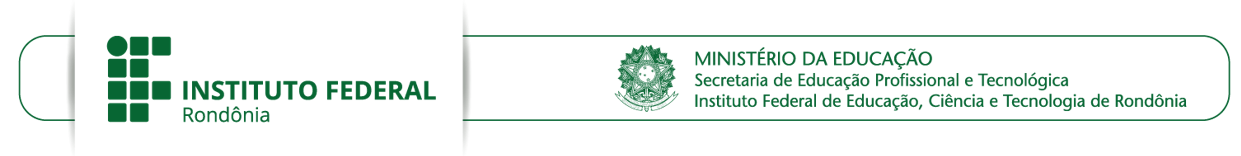 DOAÇÃO E PATROCÍNIO PARA A IV EDIÇÃO DO CONCURSO ENTRENÓS DE EXPRESSÃO LITERÁRIA DO IFRO: PRODUÇÃO E DECLAMAÇÃO DE POEMASANEXO 3 — TERMO DE CONSIGNAÇÃO 	Entrego o material ou materiais acima descritos à Pró-Reitoria de Extensão do IFRO na forma de consignação, para repasse ao finalista ou finalistas do Concurso de Produção e Declamação de Poemas, 4ª Edição, no local e data previstos pelo respectivo Edital e suas alterações (se houver). Estou esclarecido de que deverei solicitar e entregar nota fiscal em nome dos beneficiários das premiações subsidiadas por este patrocínio ou doação, no prazo máximo de até cinco dias após a seletiva final dos participantes no Concurso.Local e dataNOME E ASSINATURA DO PATROCINADOR OU DOADORDe acordo.COMISSÃO ORGANIZADORA DO CONCURSOPRÓ-REITORIA DE EXTENSÃOIDENTIFICAÇÃOIDENTIFICAÇÃORazão social do proponenteNome fantasiaCNPJ do proponenteEndereço da empresa ou instituiçãoNome do responsável pela empresa ou instituiçãoDados do responsável pela empresa ou instituiçãoRGCPFPATROCÍNIO OU DOAÇÃOPATROCÍNIO OU DOAÇÃOPATROCÍNIO OU DOAÇÃOPATROCÍNIO OU DOAÇÃOPATROCÍNIO OU DOAÇÃOPATROCÍNIO OU DOAÇÃOItemDescriçãoUnidadeQuant.Valor (R$)Valor (R$)ItemDescriçãoUnidadeQuant.V. Unit.V. TotalValor totalValor totalValor totalValor totalValor total